Pro 1. ročníkZvědavé semínkoSemínko se probudilo,
z hlíny lístek vystrčilo.
Pak hned druhý, také třetí.
Milé děti, ten čas letí!Semínko se rozesmálo,
ono už je vážně jaro! 
Vyndám lístky, vyndám kvítí,
jen ať na ně slunce svítí!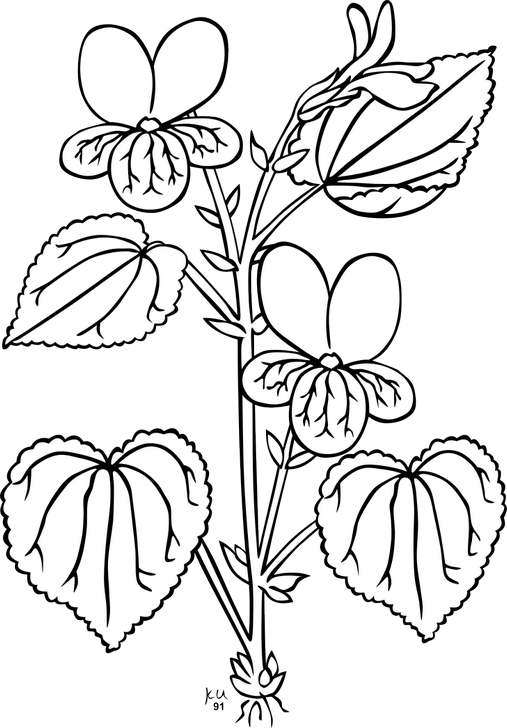 